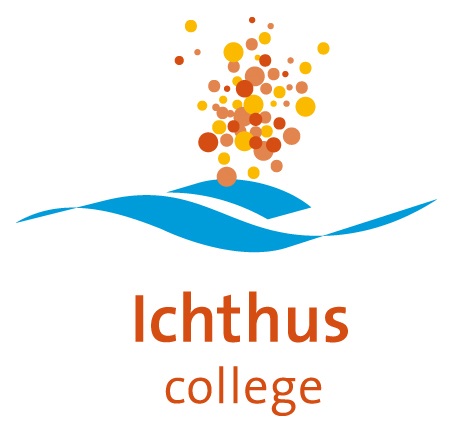 Naam schooldocument: De VrijdagPortefeuille SLT-lid: Bart VeldhuizenNaam taakhouder/eigenaar: Jerry VermeerVersie: 2.0Datum bijstelling: 20-10-20Status: prioriteit‘De Vrijdag’Waarom: leerlingen komen voorbereid de les inWe merken dat een grote groep leerlingen te vaak spullen niet op orde hebben; huiswerk is niet gemaakt of geleerd en / of spullen zijn niet op orde. Dit leidt ertoe dat de les voor deze leerlingen minder effectief is. Daarnaast gaat er een precedentwerking van uit als er niet opgetreden wordt. Andere leerlingen zien ook steeds minder het belang van het voor elkaar hebben van de spullen.Een goede voorbereiding is essentieel voor een goede les, daarom willen we dat elke leerling voorbereid in de les komt.Hoe: gezamenlijke afspraken, de leerling verantwoordelijkUitgangspunt moet zijn dat de leerling verantwoordelijk is voor de eigen voorbereiding van de les. Het huiswerk wordt gemaakt en de spullen moeten op orde zijn. Als dat niet het geval is, moet de leerling daarop gesanctioneerd worden. Als de voorbereiding wel voor elkaar is, moet hij / zij daar profijt van hebben tijdens de les.Uitgangspunt moet zijn dat we deze maatregel met elkaar dragen. Als docent zijn we verantwoordelijk voor het opgeven voor De Vrijdag en voor de surveillance (op het moment dat we ingeroosterd staan).Wat: De VrijdagWe zetten dit voor de 2e keer weg onder de noemer ‘De Vrijdag’. Via een online platform (inhalen.ichthuscollege.info) kunnen leerlingen worden opgegeven die het huiswerk niet gemaakt en / of hun spullen niet op orde hebben. De leerling moet zich vrijdagmiddag melden in een lokaal. Daar wordt gesurveilleerd door een docent uit het team.Binnen het VHBO voeren we dit in voor alle klassen, dus voor onder- en bovenbouwleerlingen.Communicatie en evaluatieIn de week voor de herfstvakantie communiceren de mentoren de opzet van De Vrijdag in de mentorklassen. Via de nieuwsbrief wordt de opzet van De Vrijdag richting ouders gecommuniceerd. Jerry Vermeer zet als taakhouder de praktische zaken in werking en verzorgt de communicatie met de betrokken collega’s. De looptijd van De Vrijdag is van de herfst- tot de kerstvakantie en kan desgewenst worden verlengt, of in later stadium voortgezet worden. Op een teambijeenkomst in het begin van volgend kalenderjaar wordt e.e.a. geëvalueerd.Rooster en tijdenVeel klassen en docenten hebben op vrijdag les t/m het 6e uur. Er zijn al wel behoorlijk wat leerlingen het 5e uur vrij, dus starten we om 14:15uur in 1 lokaal met 1 surveillant. Om 15:15uur wordt een 2e lokaal in gebruik genomen door een 2e surveillant. Beide zullen tot uiterlijk 16:15uur aanwezig zijn, waarbij de mogelijkheid bestaat voor de 1e surveillant om voortijdig af te sluiten waar mogelijk. Samenvoegen van lokalen is een optie.Werkwijze ‘De Vrijdag’De leerling heeft iets niet op ordeDe docent bepaalt welk huiswerk er gemaakt moet worden en wanneer het voldoende gemaakt / geleerd is. De docent bepaalt ook welke zaken nodig zijn voor een goed verloop van de les. Hierbij valt in ieder geval te denken aan: een goed gevuld etui, schrift(en), laptop, lader, boeken, enz. Wanneer iets buiten de schuld van de leerlingen om niet op orde is, dan neem hij / zij een briefje mee van ouder(s) / verzorger(s).De docent controleert het huiswerk en de boeken regelmatig. Wanneer een leerling iets niet op orde heeft:Wordt dat in magister gezetIn magister kan je, door op de betreffende leerling te klikken, als docent zien hoe vaak iets dergelijks al voorgevallen is in jouw lessenOpgeven voor ‘De Vrijdag’Voor alle leerjaren en niveaus hanteren we de volgende richtlijn: na 2x HV/BV (bij elkaar opgeteld, per vak) geeft de docent hem / haar op voor De Vrijdag. De site inhalen.ichthuscollege.info spreekt voor zich. Een leerling kan voor meerdere vakken worden opgegeven. Per melding zit de leerling 30 min.Surveilleren bij ‘De Vrijdag’Leerlingen komen na hun schooldag naar ‘De Vrijdag’. Leerlingen komen dus niet gelijktijdig binnen. Bij binnenkomst:Laat de leerling het rooster zien via Magister. De surveillant checkt of hij/zij direct na zijn/haar laatste lesuur naar De Vrijdag is gekomen.VRMJ mailt een overzicht van te verwachten leerlingen naar de surveillant. De surveillant bekijkt zijn / haar mail. Per melding HV / BV: 30 min aanwezig bij De Vrijdag.De leerling gaat aan het werk, de surveillant noteert de begin- en eindtijd. Als de straf van de leerling erop zit, mag hij / zij weg.De surveillant mailt aan VRMJ en Jan Fix welke leerlingen afwezig waren. VRMJ stelt zo nodig de teamleider op de hoogte.Belangrijk: Leerlingen mogen niet eerder weg dan dat hun straf erop zitLeerlingen mogen niet op hun mobiel / laptop tijdens De VrijdagLeerlingen luisteren dus ook geen muziek, al dan niet met oortjes!Leerlingen zijn stil, werken zelfstandig, of zitten ‘gewoon’ hun tijd uitWanneer de surveillant van mening is dat een leerling bovenstaande regels niet voldoende uitvoert, kan hij/zij er voor kiezen de leerling langer te laten blijvenZie volgende blad voor antwoorden op FAQ en het surveillanceroosterFAQHoe weet ik of ik leerlingen na moet laten komen?Wanneer een leerling het huiswerk en / of de boeken is vergeten, wordt dit aangevinkt in magister. Klik vervolgens op de leerling om rechts in beeld een overzicht te krijgen van het totaal aantal keer dat de leerling het huiswerk of de boeken vergeten is. Tel deze twee cijfers bij elkaar op. Betreft het in totaal (een veelvoud van) 2 keer? Dan wordt de leerling opgegeven voor De Vrijdag.We starten halverwege het jaar. Er zijn dus leerlingen die al (een aantal keer) hun huiswerk en / of boeken zijn vergeten. Hoe gaan we daarmee om?Waarschijnlijk zijn leerlingen nog niet eerder gesanctioneerd. Leerlingen weten echter vanaf het begin van het jaar dat ze hun huiswerk en boeken bij zich moeten hebben. Daarom is het reëel om de leerling een volgende keer bij (een veelvoud van) 2 keer na te laten komen.Wat mogen leerlingen wel en niet bij De Vrijdag?De leerlingen mogen geen gebruik maken van hun laptop / mobiel. Ze maken huiswerk in hun boek. Geen huiswerk mee? Dan kunnen de leerlingen niets doen. Ze zitten stil en wachten totdat ze naar huis mogen.Wat gebeurt er als leerlingen niet komen en daarvoor geen geldige reden hebben?De surveillant geeft aan het eind van de middag de namen van afwezigen per mail door aan VRMJ en Jan Fix. Zij checken of de leerling geoorloofd absent was. Als dat niet zo is krijgt de leerling de week erna één dag een vierkant rooster en wordt dit in magister genoteerd (actie teamleider). Bij een volgende keer beslist de teamleider wat passend is.Wat gebeurt er als leerlingen niet komen en daarvoor wel een geldige reden hebben?De surveillant geeft aan het eind van de middag de namen van afwezigen per mail door aan VRMJ en Jan Fix. Zij checken of de leerling geoorloofd absent was. Als dat zo is, dan verplaatst de opgave voor ‘De Vrijdag’ naar de volgende week. VRMJ of Jan Fix geeft de leerling op via inhalen.ichthuscollege.info.Wat gebeurt er als de surveillant ziek is?Dan neemt hij / zij zelf contact op met de reservesurveillant. Wanneer beide surveillanten én de reservesurveillant ziek/afwezig zijn vervalt De Vrijdag (en de sancties) voor die week.Rooster surveillanceUitgangspunten:Alleen collega’s die werkzaam zijn op vrijdagmiddagMaximaal 1 inzet (of 2 reserve momenten)Per vrijdag 1 of 2 klokuren inzetPer lokaal 1 surveillantNaast de twee surveillanten is een reservesurveillant beschikbaarVRMJ heeft een selectie gemaakt uit de beschikbare docent van het VHBO, onder- en bovenbouw.